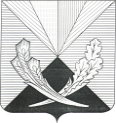 Контрольно-счетная палата муниципального района Челно-Вершинский446840, Самарская область, Челно-Вершинский район,с. Челно-Вершины, ул.Почтовая ,3,тел.: 2-12-53,  e-mail: kontrol.ver@mail.ruЗаключение № 7по проекту решения Собрания представителей района «О внесении изменений в решение Собрания представителей района «О бюджете муниципального района Челно-Вершинский на 2020 год и плановый период 2021 и 2022 годов»с. Челно-Вершины                                                                                                     29.07.2020г.	Заключение по проекту решения Собрания представителей муниципального района Челно-Вершинский «О внесении изменений в решение Собрания представителей муниципального района  Челно-Вершинский «О бюджете муниципального района Челно-Вершинский на 2020 год и плановый период 2021 и 2022 годов»от 27.12.2019  года  № 276 подготовлено  в соответствии  с Бюджетным кодексом Российской Федерации, Положением о бюджетном устройстве и  бюджетном процессе в муниципальном  районе Челно-Вершинский, утвержденным постановлением  Собрания представителей муниципального района Челно-Вершинский от 13 февраля 2014 года  № 226, Положением о Контрольно-счетной палате муниципального района Челно-Вершинский, утвержденным решением Собрания представителей муниципального района Челно-Вершинский от 20.03.2012г. № 106.Внесенными изменениями доходы бюджета  2020 года муниципального района увеличение на  9 021.0 тыс. руб. в том числе:1.Увеличение субсидий- 778.0 тыс.руб.;2.Увеличение межбюджетных трансфертов- 6 585.0 тыс.руб.;3. Увеличение прочих безвозмездных поступлений-1 658.0 тыс.руб.Дефицит бюджета-дефицит бюджета остается без изменений и составит 25768.0 тыс.руб.	В расходной части увеличение в объеме 9 021.0 тыс. руб., соответственно произойдет по Главным  распорядителям бюджетных средств :«Администрация муниципального района Челно-Вершинский» уменьшение на сумму 7 100.0 тыс.руб., в том числе:– на основании Дополнительного соглашения, увеличение переданных полномочий  Управлению по строительству -7 990.0 тыс.рублей;- на основании Постановления Правительства Самарской области от 11.06.2020 № 398, уменьшены субсидии на строительство жилого помещения, предоставляемого гражданам РФ, проживающим на сельских территориях, по договору найма жилого помещения  – (-)890.0 тыс. рублей;      2. Управление финансами администрации муниципального района Челно-Вершинский Самарской области»  увеличение на сумму 1 921.0 тыс. руб., в том числе:- дотация СП Девлезеркино-63.0 тыс.руб.; - на основании Постановления Правительства Самарской области от 02.07.2020 № 458, субсидия по предоставлению социальных выплат на строительство (приобретение) жилья гражданам, проживающим на сельский территориях  – 1 668.0 тыс. рублей   ;- резерв на софинансирование по областным программам- 150.0 тыс.руб.;- МАУ ЦКР- 40.0 тыс.руб.Перераспределение средств в расходной части бюджета на 2020-2022 г.г. в пределах общего объема бюджетных ассигнований предусмотренных бюджетом района:Уменьшение:- резерв на софинансирование по областным программам-2 688.0 тыс.руб.-Увеличение:- Управлению по строительству- 299.0 тыс.руб.;- Управлению по строительству- 44.0 тыс.руб.;- Увеличение бюджетных ассигнований ЦКР - 130.0 тыс.руб.;- Увеличение бюджетных ассигнований ЦКР - 594.0 тыс.руб.;- дотация сельским поселениям- 327.0 тыс.руб.;- ЦОСМИ – 1 294.0 тыс.руб.Параметры районного бюджетаВ результате изменений параметры районного  бюджета на 2020 год составят:- доходы- 279 285.0 тыс.руб.;- расходы- 305 053.0 тыс.руб.- Дефицит бюджета -  25768.0 тыс.руб.ПредложенияПредставленный проект Решения «О внесении изменений в Решение Собрания представителей муниципального района Челно-Вершинский «О бюджете муниципального района Челно-Вершинский на 2020 год и плановый период 2021 и 2022 годов» от 27.12.2019 года  № 276 соответствует требованиям Бюджетного кодекса Российской Федерации в части соблюдения законодательно установленных параметров бюджета, бюджетной классификации Российской Федерации, принципа сбалансированности бюджета.Контрольно-счетная палата  муниципального района Челно-Вершинский считает возможным рассмотреть представленный проект Решения «О внесении изменений в решение Собрания представителей района  «О бюджете муниципального района Челно-Вершинский на 2020 год и плановый период 2021 и 2022 годов» на заседании Собрания представителей.Председатель Контрольно-счетной палатымуниципального района Челно-Вершинский                                                      Е.Г.Сарейкина